Temat:  Stalking, hejt, cyberprzemoc.CYBERPRZEMOC – to zachowanie, które emocjonalnie krzywdzi drugiego człowieka.PRZEŚLADOWANIE - ograniczenie przywilejów, praw.NĘKANIE - stalking, naprzykrzanie się, prześladowanie.ZASTRASZANIE - grożenie, przemoc, lękWYŚMIEWANIE SIĘ - kpina, złośliwość.Kilka rad jak uniknąć cyberprzemocy. Jak unikać zagrożenia cyberprzemocą? rozważnie udostępniać informacje na swój temat w sieci dbać o bezpieczne hasła do swoich kont nie nawiązywać podejrzanych kontaktów przez Internet Jak postępować, gdy mamy do czynienia z cyberprzemocą?zawsze zgłaszać każde działanie, będące formą nękania w sieci osobom dorosłymnie bać się rozmawiać o tym z przyjacielem, rodzeństwem, rodzicami lub nauczycielem; 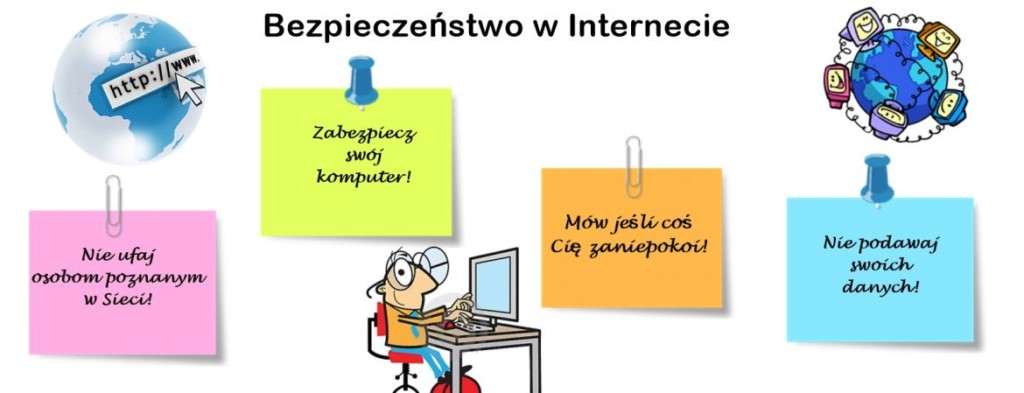 CYBERPZREMOCCYBERPZREMOCOFIARASPRAWCA- strach- wstyd- upokorzenie- złość- izolacje społeczną- brak chęci do życia- satysfakcję- dobrze się bawi- obojętność na cudze cierpienie- wyższość- pogardę- lekceważenieZastraszanie – napisz jakie emocje mogą towarzyszyć komuś kto jest zastraszanyZastraszanie – napisz jakie emocje mogą towarzyszyć komuś kto jest zastraszanyOfiaraSprawca